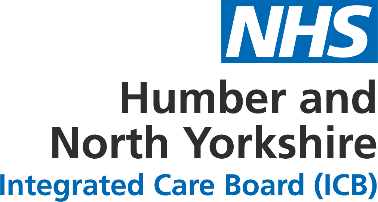 InterventionFor the treatment ofCommissioning PositionEvidence/Summary of RationaleClinical Reference DocumentsEffective FromPolicy Review Date